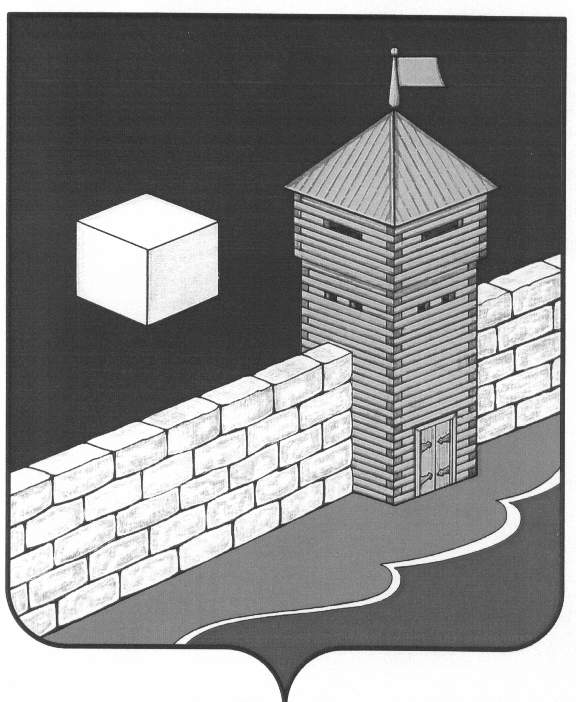 АДМИНИСТРАЦИЯ ЕТКУЛЬСКОГО СЕЛЬСКОГО ПОСЕЛЕНИЯПОСТАНОВЛЕНИЕ«26»   февраля  2016 года      №43           с. ЕткульО проведении публичных слушанийпо Проекту внесения изменений в Правилаземлепользования и застройки Еткульского сельского поселения     В соответствии со ст. 28 Федерального закона от 06.10.2005г. №131-ФЗ «Об общих принципах местного самоуправления в Российской Федерации», решением Совета депутатов Еткульского сельского поселения от 02.11.2006г. №3 «О положении о публичных (общественных) слушаниях в Еткульском сельском поселении», администрация Еткульского сельского поселения ПОСТАНОВЛЯЕТ:     1.Провести публичные слушания по Проекту внесения изменений в Правилаземлепользования и застройки 27 апреля 2016г. в 14.00 в здании администрации Еткульского сельского поселения.     2. Создать рабочую группу по подготовке и проведению публичных слушаний в составе, согласно приложению №1.     3. Утвердить:- План мероприятий по подготовке и проведению публичных слушаний, согласно приложению №2;- Программу публичных слушаний, согласно приложению №3.     4. Поручить рабочей группе, осуществить подготовку публичных слушаний в соответствии с планом по подготовке и проведению публичных слушаний.     5. Опубликовать объявление в районной газете «Искра» и на официальном сайте администрации Еткульского муниципального района.Глава Еткульского сельского поселения	Ю.В.КузьменковПриложение №1к постановлению ГлавыЕткульского сельского поселения№43   от 26.02.2016г.Состав рабочей группы по подготовке и проведению публичных слушаний по  Проекту внесения изменений в Правила землепользования и застройки Еткульского сельского поселения - Кузьменков Ю.В. – Глава Еткульского сельского поселения;-Зорин С.И. – заместитель Главы Еткульского сельского поселения;-Абдуллина Ю.В. – специалист администрации Еткульского сельского поселения;- Печеркина Л.В. – специалист администрации Еткульского сельского поселения.Приложение №2к постановлению Главы Еткульского сельского поселения№43   от 26.02.2016г.План мероприятий по подготовке  и проведению публичных слушаний по Проекту внесения изменений в Правила землепользования и застройки Еткульского сельского поселения:Приложение №3к постановлению Главы Еткульского сельского поселения№43   от 26.02.2016г.Программа публичных слушанийВступительное слово – Кузьменков Ю.В. – Глава Еткульского сельского поселения. Информация «О проекте внесения изменений в правила землепользования и застройки Еткульского сельского поселения» Докладчик: Печеркина Л.В. – специалист администрации Еткульского сельского поселения.Обсуждение и принятий рекомендаций публичных слушаний:Зорин С.И. – заместитель Главы Еткульского сельского поселения.Наименование мероприятийСрок исполненияОтветственные за исполнение1.Определение списка приглашенных на публичные слушания20.04.2016г.Рабочая группа2.Подготовка проекта рекомендаций публичных слушаний21.04.2016г.Рабочая группа3.Назначение председательствующего и секретаря публичных слушаний20.04.2016г.Рабочая группа4.Подготовка и рассылка уведомлений приглашенным на публичные слушания20.04.2016г.Абдуллина Ю.В.5.Подготовка пакета материалов для участников публичных слушаний (проект решения Совета депутатов)21.04.2016г.Печеркина Л.В.6.Подготовка зала для проведения публичных слушаний21.04.2016г.Зорин С.И.7.Организация регистрации приглашенных на публичные слушания27.04.2016г.Абдуллина Ю.В.8.Ведение протокола27.04.2016г.Абдуллина Ю.В.9.Публикация рекомендаций по итогам слушаний в «Информационном вестнике Еткулького сельского поселения29.04.2016г.Зорин С.И.